Aquovadis human resource, Safety & Environmental assessment practitionersWELCOMEWelcome to our first newsletter. Although the most of our clients are Afrikaans speaking we decided to keep with an English newsletter due to legislation and other technicalities.The purpose of this letter is to expand our services to our value customers. Using the new letter will also enable us to reach you more frequently.We kindly ask that you take some time to read these letters. Our aim with the letters will be limited to real facts that affects you and the workplace and we will avoid small talk.LAbour inspectionIt is nor a rumor that that department labour are busy with inspections. They are actively busy doing labour audits that includes: Basic Conditions of Employment Act (Sectoral Determination 13); Employment Equity Act (EEA), Unemployment Insurance Act (UIA), Compensation for Occupational Injuries and Diseases Act (COIDA) and the Occupational Health and Safety Act (OHSA).We urge you to contact us for an appointment to ensure that you complyUplifting our servicesWe are revamping our website to accomodate accessibility of documents that are required. We will also have a chat option for quick questions and answers.Please visit our website to see our services. www.aquovadis-hrpractitioner.co.zaDisciplinary hearings and proceduresWe cannot emphaze enough the importance of correct disciplinary procedures. To be successful in the CCMA, a dismissal must be procedurally and substansively fair. Although we advice our clients on the procedures it remains your duty to apply them correctly. As chairperson of the hearing we need to stay impartial, thus the initiator must proof the case on a balance of probabilities. We cannot interrupt the process to gather facts. We therefor urge you to attend our initiator courses. In our next letter we will provide dates and the costs for the initiator courses.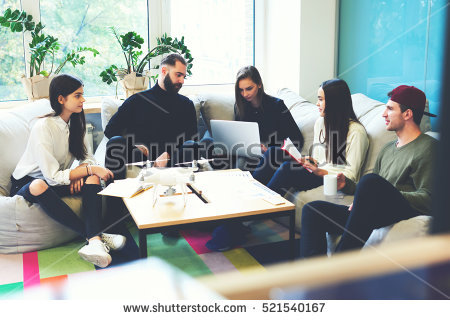 